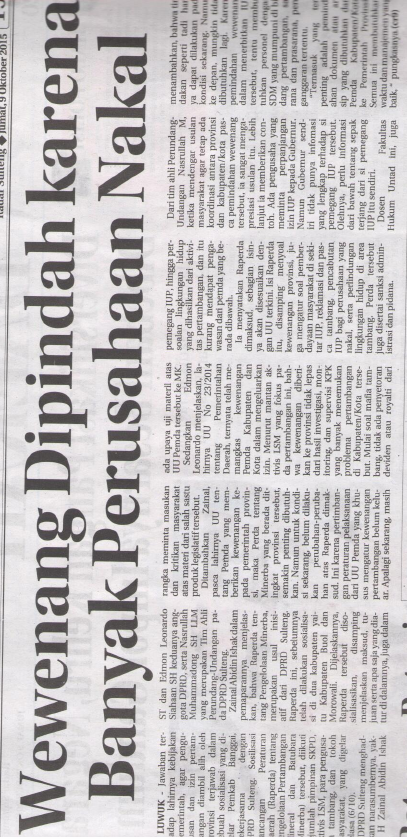 Harian    :Radar SultengKasubaudSulteng IIHari, tanggal:Senin,12 Oktober 2015KasubaudSulteng IIKeterangan:Wewenang Dipindahkan Karena Banyak Perusahaan NakalKasubaudSulteng IIEntitas:BanggaiKasubaudSulteng II